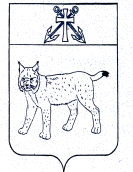 АДМИНИСТРАЦИЯ УСТЬ-КУБИНСКОГОМУНИЦИПАЛЬНОГО ОКРУГАПОСТАНОВЛЕНИЕс. Устьеот 15.11.2023                                                                                                         № 1740О внесении изменений в постановление администрации округа от 6 апреля 2023 года № 601 «Об организации работы по приспособлению жилых помещений инвалидов и общего имущества в многоквартирных домах, в которых проживают инвалиды»	В соответствии со ст. 42 Устава округа администрация округаПОСТАНОВЛЯЕТ:Таблицу приложения 2 к постановлению администрации округа от 6 апреля 2023 года № 601 «Об организации работы по приспособлению жилых помещений инвалидов и общего имущества в многоквартирных домах, в которых проживают инвалиды» добавить строку:Настоящее постановление вступает в силу со дня его подписания и подлежит официальному опубликованию.Глава округа                                                                                                    И.В. БыковГаркушенко Е.В.Заместитель руководителя по социальному сопровождению филиала фонда «Защитники Отечества» по Вологодской области (по согласованию)